Call for Poster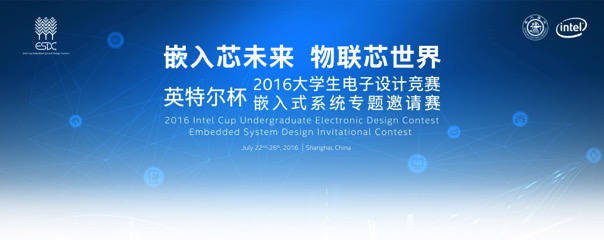 海报提交要求> Please use the attached unified poster template of .JPG format to design your poster, and lay out your poster as the type of Page 2.请使用附件中组委会统一的JPG格式的海报模板设计您的海报，并且请按第二页的版式排版您的海报。> The poster size is 60cm*80cm.  海报尺寸为60cm*80cm。> The submitted file should be .JPG format over 100dpi. If you need pictures of .JPG format in the poster, please make sure your pictures are over 100dpi.海报提交格式为精度大于100dpi的JPG格式，如果您的海报中有插入图片，请确保图片的精度在也在100dpi以上。> Please use your university name together with your name as the file name, e.g. Shanghai Jiao Tong University-XXX.jpg.请以学校名称+姓名作为电子版海报的名称，例如：上海交通大学—XXX.jpg。> The deadline for submitting poster for printing is July 19th, 2016 and send to nuedc@sjtu.edu.cn.海报提交至组委会邮箱_nuedc@sjtu.edu.cn__的截止时间为2016年7月19日。   	60cm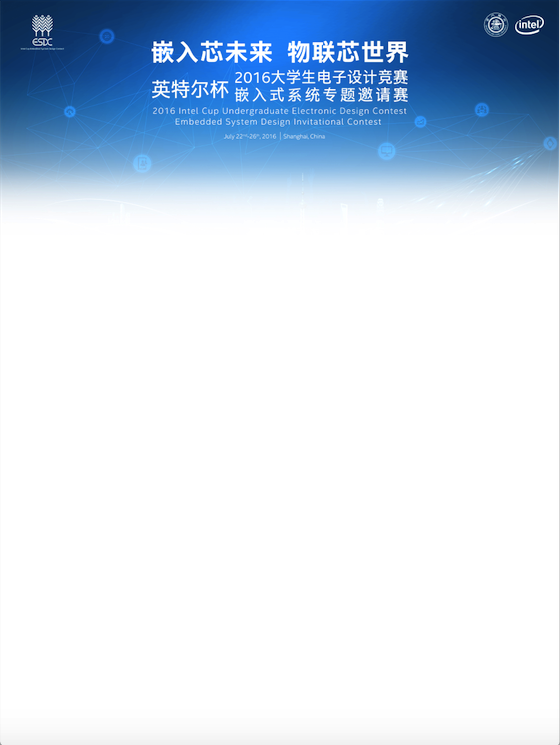 Project Title项目标题Project Team Members 项目团队成员Add Graphs/ Pictures添加文字或图片Collage LOGO学校商标